Hydrophones水听器€ 普通实验型产品特点：*用于海洋勘探、导航（USB 数据接口）*采用聚氨酯封装（可在有机化学液体及海水中使用）SQ01 不接前置放大器SQ03+前置放大器 SA02（单端）/SA03（差分） SQ31+前置放大器 SA02（单端）/SA03（差分） SQ48+前置放大器 SA02 (单端) /SA03 (差分)SA02、SA03 是增益为 40dB 积分前置放大器。SA02 接 12V 电源，SA03 接±12V 电源。€ 宽频带型SQ52 不接前置放大器：适合 300kHz 范围内水下校准、测量SQ35 不接前置放大器：体积小，灵敏度高，适合 100kHz 范围内水下测量、校准，可组成阵列式SQ42+前置放大器 SA02(单端)/SA03（差分）：用于 100kHz 范围内水下测量、校准€ 发送、接收系列SQ09、SQ13、SQ21 不接前置放大器SQ09：可用作工业水听器，回声测探（24kHz）       SQ13：低价，使用陶瓷压电技术，使水听器热稳定、压力稳定SQ21：可用作工业水听器、低能耗回声测探，螺纹安装，可用于 OEM 系统€地震&拖曳式阵列产品特点：*用于水下爆炸、定位系统及深海作业*拖曳式阵列€ 薄膜水听器产品特点：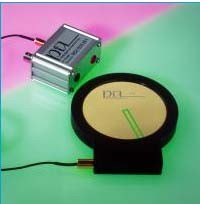 *适用于 MHz 级超声波压力测量*空间均化效应最小*可选用信号适调器 MA1（UC1604）*薄膜水听器基本测量系统可以选用信号放大器系列（M42）,作用:使信号平滑,进一步放大信号直流耦合器+可潜水前置放大器 HP1+薄膜水听器	安装环尺寸：直径 100mm 厚 10mm€ 针形水听器产品特点：*可消除空间均化误差*在超声波衍射、散射场中测量有良好的非定向性*可插入凝胶状或者组织媒介中测量*聚偏二氟乙烯膜直流耦合器+（功放 HA2）+可潜水前置放大器 HP1+（衰减器 A20/1）+针形探头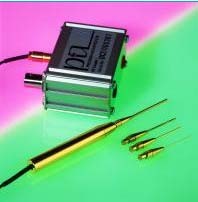 € 光纤水听器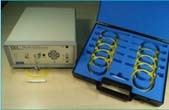 产品特点：*可靠近超声波传感器表面测量*抗电磁辐射，可在一些不利环境中进行高频测量*可在高强度场（薄膜式、针形可能被损坏）进行测量，可修复或更换损坏元件*可同时测同一点处的的温度、压力，得到压力及热变化的直接关系€ 多元件水听器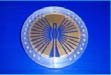 在聚偏二氟乙烯膜上可蚀刻出多种形状，从而得到多元件水听器。如图示：共 25 个元件组成，中心元件 0.2mm 间距 0.4mm,边缘元件 0.3mm 间距 0.6mm。€ 声纳式活塞水听器型号图示电压灵敏度dBV/µPa深度 m频率响应范围 Hz直径 mm重量 g接口SQ01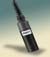 -193.51,0001-5,00030.775屏蔽电缆SQ03-16265010,000-65,00025.42505 芯针插头SQ31-1486505-65,00025.42505 芯针插头SQ48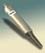 -1653,50025-400,000382502 芯针插头型号图示电压灵敏度dBV/µPa深度 m频响范围 Hz直径 mm重量 g接头SQ03--1626501-65,00025.42505 芯针插头SQ31--1486505-65,00025.42505 芯针插头SQ35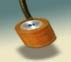 -1951005-100,00014.250屏蔽电缆SQ42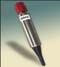 -1703,5001-100,000382505 芯针插头SQ48--1653,50025-400,000382502 芯针插头SQ52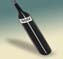 -2162,0002-300,00012.750双绞线型号图示电压灵敏度dBV/µPa电荷灵敏度nC/bar深度 m频响范围 Hz直径 mm重量 g接头SQ09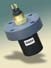 -1922502,5003-20,00050.82852 芯针插头SQ13--193994,0002-3,00050.82852 芯针插头SQ21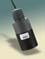 -191.3651,0001-8,0003060双线型号图示电压灵敏度dBV/µPa电荷灵敏度nC/bar深度 m频响范围 Hz直径 mm重量 g接头SQ05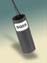 -204.5283,5001-15,00012.715双线SQ06--201.58.43,5003-30,00016.516双线SQ26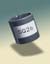 -193.52420001-28,00025.416双线SQ34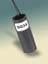 -201.512220001-5,0001617屏蔽双绞线型号材质膜直径灵敏度（3MHz）频响范围（平滑响应）直径（主动）接口UC1202/UC160212um/16umPVDF 膜80mm12-15mV/MPa在 3MHz 处(+/-2dB):1-30MHz0.2mmRG174 电缆UC160416umPVDF 膜80mm30-35mV/MPa在 3MHz 处(+/-2dB):1-30MHz0.4mmRG174 电缆型号探头灵敏度(3MHz)频响范围（平滑响应）厚度注圆片直径HPM1/1850nV/Pa-241.4dB/V/uPa+/-2dB 3~12MHz+/-4dB 0.2~15MHz28um灵敏度高,宽频域1mmHPM05/3300nV/Pa-250.5dB/V/Pa+/-2dB 3~15MHz+/-4dB 1~15MHz9um测超声波及高频信号,信噪比最优0.5mmHPM02/155nV/Pa-265.2dB/V/Pa+/-2dB 5~25MHz+/-4dB 1~35MHz9um最畅销产品，信噪比良好0.2mmHPM075/110nV/Pa-280.2dB/V/Pa+/-2dB 2~15MHz+/-4dB 1~>30MHz9um信噪比良好,用于高频高压测量,可选用功放HA275umHPM04/16nV/Pa-284.4dB/V/Pa+/-2dB 2~15MHz+/-4dB 1~>30MHz9um高压型,可选用功放HA240um名称输出阻抗探头灵敏度（3MHz 处）频率范围动态范围材质直径光纤水听器50ohms平面 150mV/MPa 锥形 250mV/MPa250kHz~50MHz10kPa~15MPa强度 700Wcm-210um 玻璃二甲苯10um型号图示灵敏度频率范围动态范围材质直径ML4X50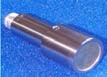 -220dB/V/uPa300kHz–1MHz:+/-0.5dB100kHz–1MHz:+1.5dB,-0.6dB10kPa~15MPa强度 700Wcm-2四层 50um厚 PVdf 膜25mm